Publicado en Barcelona el 13/07/2016 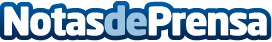 Todas las compras de suministros industriales a un clic, en efacility partsLa primera plataforma online especialista en la venta de componentes, accesorios y recambios para instalaciones industriales
Datos de contacto:Glòria OlieteNota de prensa publicada en: https://www.notasdeprensa.es/todas-las-compras-de-suministros-industriales Categorias: Logística Consumo Construcción y Materiales Actualidad Empresarial http://www.notasdeprensa.es